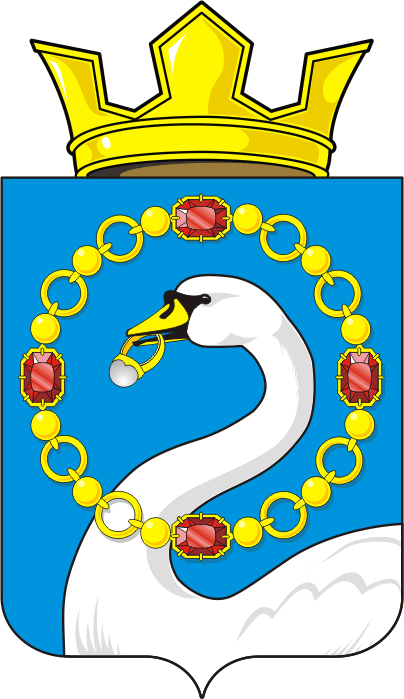 АДМИНИСТРАЦИЯ НИКОЛАЕВСКОГО СЕЛЬСОВЕТАСАРАКТАШСКОГО РАЙОНА ОРЕНБУРГСКОЙ ОБЛАСТИП О С Т А Н О В Л Е Н И Е____________________________________________________________________12.07.2023                                   с. Николаевка                                    № 33-пОб утверждении отчета об исполнении местного бюджета за 1 полугодие 2023 годаВ соответствии с пунктом 5 статьи 264.2 Бюджетного кодекса Российской Федерации и статьей 48 Положения о бюджетном процессе в муниципальном образовании Николаевский сельсовет, утвержденном решением Совета депутатов Николаевского сельсовета от 25.06.2019 № 164Утвердить отчет об исполнении местного бюджета за 1 полугодие 2023 года по доходам в сумме 2 871 526,32 рублей, по расходам 4 228 763,58 рублей, с превышением расходов над доходами в сумме 1 357 237,26 рублей с показателями:по доходам местного бюджета по кодам классификации доходов бюджетов согласно приложению № 1;по расходам местного бюджета по разделам, подразделам классификации расходов бюджетов согласно приложению № 2;по источникам финансирования дефицита местного бюджета по группам подгруппам классификации источников финансирования дефицитов бюджетов и группам классификации операций сектора государственного управления согласно приложению № 3.Специалисту 1 категории муниципального образования Николаевский сельсовет (Манихиной О.М.) направить отчет об исполнении местного бюджета за 1 полугодие 2023 года в Совет депутатов Николаевского сельсовета и в контрольно-счетный орган «Счетная палата» муниципального образования Саракташский район.Обнародовать настоящее постановление и разместить на официальном сайте муниципального образования Николаевский сельсовет.         3. Контроль за исполнением настоящего постановления оставляю за собой.         4. Постановление вступает в силу после подписания.Глава администрацииМО Николаевский сельсовет:                                		Т.В.КалмыковаПриложение № 1к постановлению администрации Николаевского сельсовета от 12.07.2023г. № 33-пДоходы местного бюджета за 1 полугодие 2023 года по кодам классификации доходов бюджетовПриложение № 2к постановлению администрации Николаевского сельсовета от 12.07.2023г. №33-пРасходы местного бюджета по разделам, подразделам классификации расходов бюджетов за 1 полугодие 2023гПриложение № 3к постановлению администрации Николаевского сельсовета от 12.07.2023г. №33-пНаименование показателяКод строкиКод дохода по бюджетной классификацииУтвержденные бюджетные назначенияИсполнено% исполнения123456Доходы бюджета - всего010X10 223 300,002 871 526,3228,09в том числе:НАЛОГОВЫЕ И НЕНАЛОГОВЫЕ ДОХОДЫ010000 100000000000000006 528 000,001 800 758,9827,58НАЛОГИ НА ПРИБЫЛЬ, ДОХОДЫ010000 101000000000000001 807 000,00916 995,1750,75Налог на доходы физических лиц010000 101020000100001101 807 000,00916 995,1750,75Налог на доходы физических лиц с доходов, источником которых является налоговый агент, за исключением доходов, в отношении которых исчисление и уплата налога осуществляются в соответствии со статьями 227, 227.1 и 228 Налогового кодекса Российской Федерации, а также доходов от долевого участия в организации, полученных в виде дивидендов010000 101020100100001101 798 000,00917 686,7651,04Налог на доходы физических лиц с доходов, источником которых является налоговый агент, за исключением доходов, в отношении которых исчисление и уплата налога осуществляются в соответствии со статьями 227, 227.1 и 228 Налогового кодекса Российской Федерации (сумма платежа (перерасчеты, недоимка и задолженность по соответствующему платежу, в том числе по отмененному)010182 101020100110001101 798 000,00917 679,4651,04Налог на доходы физических лиц с доходов, источником которых является налоговый агент, за исключением доходов, в отношении которых исчисление и уплата налога осуществляются в соответствии со статьями 227, 227.1 и 228 Налогового кодекса Российской Федерации (суммы денежных взысканий (штрафов) по соответствующему платежу согласно законодательству Российской Федерации)010182 101020100130001100,007,30Налог на доходы физических лиц с доходов, полученных от осуществления деятельности физическими лицами, зарегистрированными в качестве индивидуальных предпринимателей, нотариусов, занимающихся частной практикой, адвокатов, учредивших адвокатские кабинеты, и других лиц, занимающихся частной практикой в соответствии со статьей 227 Налогового кодекса Российской Федерации010000 101020200100001101 000,000,00Налог на доходы физических лиц с доходов, полученных от осуществления деятельности физическими лицами, зарегистрированными в качестве индивидуальных предпринимателей, нотариусов, занимающихся частной практикой, адвокатов, учредивших адвокатские кабинеты, и других лиц, занимающихся частной практикой в соответствии со статьей 227 Налогового кодекса Российской Федерации (сумма платежа (перерасчеты, недоимка и задолженность по соответствующему платежу, в том числе по отмененному)010182 101020200110001101 000,000,00Налог на доходы физических лиц с доходов, полученных физическими лицами в соответствии со статьей 228 Налогового кодекса Российской Федерации010000 101020300100001108 000,00-691,59Налог на доходы физических лиц с доходов, полученных физическими лицами в соответствии со статьей 228 Налогового кодекса Российской Федерации (сумма платежа (перерасчеты, недоимка и задолженность по соответствующему платежу, в том числе по отмененному)010182 101020300110001108 000,00-691,59НАЛОГИ НА ТОВАРЫ (РАБОТЫ, УСЛУГИ), РЕАЛИЗУЕМЫЕ НА ТЕРРИТОРИИ РОССИЙСКОЙ ФЕДЕРАЦИИ010000 10300000000000000931 000,00506 846,6554,44Акцизы по подакцизным товарам (продукции), производимым на территории Российской Федерации010000 10302000010000110931 000,00506 846,6554,44Доходы от уплаты акцизов на дизельное топливо, подлежащие распределению между бюджетами субъектов Российской Федерации и местными бюджетами с учетом установленных дифференцированных нормативов отчислений в местные бюджеты010000 10302230010000110441 000,00261 281,9559,25Доходы от уплаты акцизов на дизельное топливо, подлежащие распределению между бюджетами субъектов Российской Федерации и местными бюджетами с учетом установленных дифференцированных нормативов отчислений в местные бюджеты (по нормативам, установленным федеральным законом о федеральном бюджете в целях формирования дорожных фондов субъектов Российской Федерации)010182 10302231010000110441 000,00261 281,9559,25Доходы от уплаты акцизов на моторные масла для дизельных и (или) карбюраторных (инжекторных) двигателей, подлежащие распределению между бюджетами субъектов Российской Федерации и местными бюджетами с учетом установленных дифференцированных нормативов отчислений в местные бюджеты010000 103022400100001103 000,001 358,1545,27Доходы от уплаты акцизов на моторные масла для дизельных и (или) карбюраторных (инжекторных) двигателей, подлежащие распределению между бюджетами субъектов Российской Федерации и местными бюджетами с учетом установленных дифференцированных нормативов отчислений в местные бюджеты (по нормативам, установленным федеральным законом о федеральном бюджете в целях формирования дорожных фондов субъектов Российской Федерации)010182 103022410100001103 000,001 358,1545,27Доходы от уплаты акцизов на автомобильный бензин, подлежащие распределению между бюджетами субъектов Российской Федерации и местными бюджетами с учетом установленных дифференцированных нормативов отчислений в местные бюджеты010000 10302250010000110545 000,00276 806,7650,79Доходы от уплаты акцизов на автомобильный бензин, подлежащие распределению между бюджетами субъектов Российской Федерации и местными бюджетами с учетом установленных дифференцированных нормативов отчислений в местные бюджеты (по нормативам, установленным федеральным законом о федеральном бюджете в целях формирования дорожных фондов субъектов Российской Федерации)010182 10302251010000110545 000,00276 806,7650,79Доходы от уплаты акцизов на прямогонный бензин, подлежащие распределению между бюджетами субъектов Российской Федерации и местными бюджетами с учетом установленных дифференцированных нормативов отчислений в местные бюджеты010000 10302260010000110-58 000,00-32 600,2156,21Доходы от уплаты акцизов на прямогонный бензин, подлежащие распределению между бюджетами субъектов Российской Федерации и местными бюджетами с учетом установленных дифференцированных нормативов отчислений в местные бюджеты (по нормативам, установленным федеральным законом о федеральном бюджете в целях формирования дорожных фондов субъектов Российской Федерации)010182 10302261010000110-58 000,00-32 600,2156,21НАЛОГИ НА СОВОКУПНЫЙ ДОХОД010000 105000000000000002 345 000,00360 952,2415,39Налог, взимаемый в связи с применением упрощенной системы налогообложения010000 10501000000000110220 000,0041 055,1718,66Налог, взимаемый с налогоплательщиков, выбравших в качестве объекта налогообложения доходы010000 1050101001000011080 000,0035 100,5343,87Налог, взимаемый с налогоплательщиков, выбравших в качестве объекта налогообложения доходы010000 1050101101000011080 000,0035 100,5343,87Налог, взимаемый с налогоплательщиков, выбравших в качестве объекта налогообложения доходы (сумма платежа (перерасчеты, недоимка и задолженность по соответствующему платежу, в том числе по отмененному)010182 1050101101100011080 000,0035 100,5343,87Налог, взимаемый с налогоплательщиков, выбравших в качестве объекта налогообложения доходы, уменьшенные на величину расходов010000 10501020010000110140 000,005 954,644,25Налог, взимаемый с налогоплательщиков, выбравших в качестве объекта налогообложения доходы, уменьшенные на величину расходов (в том числе минимальный налог, зачисляемый в бюджеты субъектов Российской Федерации)010000 10501021010000110140 000,005 954,644,25Налог, взимаемый с налогоплательщиков, выбравших в качестве объекта налогообложения доходы, уменьшенные на величину расходов (в том числе минимальный налог, зачисляемый в бюджеты субъектов Российской Федерации (сумма платежа (перерасчеты, недоимка и задолженность по соответствующему платежу, в том числе по отмененному)010182 10501021011000110140 000,005 954,644,25Единый сельскохозяйственный налог010000 105030000100001102 125 000,00319 897,0715,05Единый сельскохозяйственный налог010000 105030100100001102 125 000,00319 897,0715,05Единый сельскохозяйственный налог (сумма платежа (перерасчеты, недоимка и задолженность по соответствующему платежу, в том числе по отмененному)010182 105030100110001102 125 000,00321 196,8715,05Единый сельскохозяйственный налог (суммы денежных взысканий (штрафов) по соответствующему платежу согласно законодательству Российской Федерации)010182 105030100130001100,00-1 299,80НАЛОГИ НА ИМУЩЕСТВО010000 106000000000000001 127 000,003 674,920,33Налог на имущество физических лиц010000 1060100000000011061 000,00-1 535,90Налог на имущество физических лиц, взимаемый по ставкам, применяемым к объектам налогообложения, расположенным в границах сельских поселений010000 1060103010000011061 000,00-1 535,90Налог на имущество физических лиц, взимаемый по ставкам, применяемым к объектам налогообложения, расположенным в границах сельских поселений (сумма платежа (перерасчеты, недоимка и задолженность по соответствующему платежу, в том числе по отмененному)010182 1060103010100011061 000,00-1 535,90Земельный налог010000 106060000000001101 066 000,005 210,820,49Земельный налог с организаций010000 1060603000000011071 000,00-14 501,62Земельный налог с организаций, обладающих земельным участком, расположенным в границах сельских поселений010000 1060603310000011071 000,00-14 501,62Земельный налог с организаций, обладающих земельным участком, расположенным в границах сельских поселений (сумма платежа (перерасчеты, недоимка и задолженность по соответствующему платежу, в том числе по отмененному)010182 1060603310100011071 000,00-14 501,62Земельный налог с физических лиц010000 10606040000000110995 000,0019 712,441,98Земельный налог с физических лиц, обладающих земельным участком, расположенным в границах сельских поселений010000 10606043100000110995 000,0019 712,441,98Земельный налог с физических лиц, обладающих земельным участком, расположенным в границах сельских поселений (сумма платежа (перерасчеты, недоимка и задолженность по соответствующему платежу, в том числе по отмененному)010182 10606043101000110995 000,0019 712,441,98ГОСУДАРСТВЕННАЯ ПОШЛИНА010000 108000000000000000,00830,00Государственная пошлина за совершение нотариальных действий (за исключением действий, совершаемых консульскими учреждениями Российской Федерации)010000 108040000100001100,00830,00Государственная пошлина за совершение нотариальных действий должностными лицами органов местного самоуправления, уполномоченными в соответствии с законодательными актами Российской Федерации на совершение нотариальных действий010000 108040200100001100,00830,00Государственная пошлина за совершение нотариальных действий должностными лицами органов местного самоуправления, уполномоченными в соответствии с законодательными актами Российской Федерации на совершение нотариальных действий010129 108040200110001100,00830,000,00ДОХОДЫ ОТ ИСПОЛЬЗОВАНИЯ ИМУЩЕСТВА, НАХОДЯЩЕГОСЯ В ГОСУДАРСТВЕННОЙ И МУНИЦИПАЛЬНОЙ СОБСТВЕННОСТИ010000 1110000000000000018 000,0011 460,0063,67Доходы, получаемые в виде арендной либо иной платы за передачу в возмездное пользование государственного и муниципального имущества (за исключением имущества бюджетных и автономных учреждений, а также имущества государственных и муниципальных унитарных предприятий, в том числе казенных)010000 1110500000000012018 000,0011 460,0063,67Доходы от сдачи в аренду имущества, находящегося в оперативном управлении органов государственной власти, органов местного самоуправления, органов управления государственными внебюджетными фондами и созданных ими учреждений (за исключением имущества бюджетных и автономных учреждений)010000 1110503000000012018 000,0011 460,0063,67Доходы от сдачи в аренду имущества, находящегося в оперативном управлении органов управления сельских поселений и созданных ими учреждений (за исключением имущества муниципальных бюджетных и автономных учреждений)010129 1110503510000012018 000,0011 460,0063,67ПРОЧИЕ НЕНАЛОГОВЫЕ ДОХОДЫ010000 11700000000000000300 000,000,00Инициативные платежи010000 11715000000000150300 000,000,00Инициативные платежи, зачисляемые в бюджеты сельских поселений010000 11715030100000150300 000,000,00Инициативные платежи, зачисляемые в бюджеты сельских поселений010129 11715030100013150300 000,000,00БЕЗВОЗМЕЗДНЫЕ ПОСТУПЛЕНИЯ010000 200000000000000003 695 300,001 070 767,3428,98БЕЗВОЗМЕЗДНЫЕ ПОСТУПЛЕНИЯ ОТ ДРУГИХ БЮДЖЕТОВ БЮДЖЕТНОЙ СИСТЕМЫ РОССИЙСКОЙ ФЕДЕРАЦИИ010000 202000000000000003 695 300,001 070 767,3428,98Дотации бюджетам бюджетной системы Российской Федерации010000 202100000000001501 371 800,00664 400,0048,43Дотации на выравнивание бюджетной обеспеченности010000 202150010000001501 329 000,00664 400,0050,0Дотации бюджетам сельских поселений на выравнивание бюджетной обеспеченности из бюджета субъекта Российской Федерации010129 202150011000001501 329 000,00664 400,0050,0Прочие дотации010000 2021999900000015042 800,000,00Прочие дотации бюджетам сельских поселений010129 2021999910000015042 800,000,00Субсидии бюджетам бюджетной системы Российской Федерации (межбюджетные субсидии)010000 202200000000001501 500 000,000,00Прочие субсидии010000 202299990000001501 500 000,000,00Прочие субсидии бюджетам сельских поселений010129 202299991000001501 500 000,000,00Субвенции бюджетам бюджетной системы Российской Федерации010000 20230000000000150128 500,0058 367,3445,42Субвенции бюджетам на осуществление первичного воинского учета органами местного самоуправления поселений, муниципальных и городских округов010000 20235118000000150128 500,0058 367,3445,42Субвенции бюджетам сельских поселений на осуществление первичного воинского учета органами местного самоуправления поселений, муниципальных и городских округов010129 20235118100000150128 500,0058 367,3445,42Иные межбюджетные трансферты010000 20240000000000150695 000,00348 000,0050,0Прочие межбюджетные трансферты, передаваемые бюджетам010000 20249999000000150695 000,00348 000,0050,0Прочие межбюджетные трансферты, передаваемые бюджетам сельских поселений010129 20249999100000150695 000,00348 000,0050,0Наименование показателяКод строкиКод строкиКод строкиКод расхода по бюджетной классификацииУтвержденные бюджетные назначенияИсполнено% исполненияРасходы бюджета - всегоРасходы бюджета - всего200XX12 387 407,504 228 763,5834,14в том числе:в том числе:ОБЩЕГОСУДАРСТВЕННЫЕ ВОПРОСЫОБЩЕГОСУДАРСТВЕННЫЕ ВОПРОСЫ200000 0100 0000000000 000000 0100 0000000000 0003 317 700,001 562 374,1847,09Функционирование высшего должностного лица субъекта Российской Федерации и муниципального образованияФункционирование высшего должностного лица субъекта Российской Федерации и муниципального образования200000 0102 0000000000 000000 0102 0000000000 000950 000,00468 517,6749,32Муниципальная программа "Реализация муниципальной политики на территории муниципального образования Николаевский сельсовет Саракташского района Оренбургской области"Муниципальная программа "Реализация муниципальной политики на территории муниципального образования Николаевский сельсовет Саракташского района Оренбургской области"200000 0102 6000000000 000000 0102 6000000000 000950 000,00468 517,6749,32Комплексы процессных мероприятийКомплексы процессных мероприятий200000 0102 6040000000 000000 0102 6040000000 000950 000,00468 517,6749,32Комплекс процессных мероприятий «Обеспечение реализации программы»Комплекс процессных мероприятий «Обеспечение реализации программы»200000 0102 6040500000 000000 0102 6040500000 000950 000,00468 517,6749,32Глава муниципального образованияГлава муниципального образования200000 0102 6040510010 000000 0102 6040510010 000950 000,00468 517,6749,32Расходы на выплаты персоналу в целях обеспечения выполнения функций государственными (муниципальными) органами, казенными учреждениями, органами управления государственными внебюджетными фондамиРасходы на выплаты персоналу в целях обеспечения выполнения функций государственными (муниципальными) органами, казенными учреждениями, органами управления государственными внебюджетными фондами200000 0102 6040510010 100000 0102 6040510010 100950 000,00468 517,6749,32Расходы на выплаты персоналу государственных (муниципальных) органовРасходы на выплаты персоналу государственных (муниципальных) органов200000 0102 6040510010 120000 0102 6040510010 120950 000,00468 517,6749,32Фонд оплаты труда государственных (муниципальных) органовФонд оплаты труда государственных (муниципальных) органов200129 0102 6040510010 121129 0102 6040510010 121730 000,00361 151,1649,47Взносы по обязательному социальному страхованию на выплаты денежного содержания и иные выплаты работникам государственных (муниципальных) органовВзносы по обязательному социальному страхованию на выплаты денежного содержания и иные выплаты работникам государственных (муниципальных) органов200129 0102 6040510010 129129 0102 6040510010 129220 000,00107 366,5148,80Функционирование Правительства Российской Федерации, высших исполнительных органов государственной власти субъектов Российской Федерации, местных администрацийФункционирование Правительства Российской Федерации, высших исполнительных органов государственной власти субъектов Российской Федерации, местных администраций200000 0104 0000000000 000000 0104 0000000000 0002 321 425,501 074 582,0146,29Муниципальная программа "Реализация муниципальной политики на территории муниципального образования Николаевский сельсовет Саракташского района Оренбургской области"Муниципальная программа "Реализация муниципальной политики на территории муниципального образования Николаевский сельсовет Саракташского района Оренбургской области"200000 0104 6000000000 000000 0104 6000000000 0002 321 425,501 074 582,0146,29Комплексы процессных мероприятийКомплексы процессных мероприятий200000 0104 6040000000 000000 0104 6040000000 0002 321 425,501 074 582,0146,29Комплекс процессных мероприятий «Обеспечение реализации программы»Комплекс процессных мероприятий «Обеспечение реализации программы»200000 0104 6040500000 000000 0104 6040500000 0002 321 425,501 074 582,0146,29Центральный аппаратЦентральный аппарат200000 0104 6040510020 000000 0104 6040510020 0002 321 425,501 074 582,0146,29Расходы на выплаты персоналу в целях обеспечения выполнения функций государственными (муниципальными) органами, казенными учреждениями, органами управления государственными внебюджетными фондамиРасходы на выплаты персоналу в целях обеспечения выполнения функций государственными (муниципальными) органами, казенными учреждениями, органами управления государственными внебюджетными фондами200000 0104 6040510020 100000 0104 6040510020 1001 722 000,00762 714,7544,29Расходы на выплаты персоналу государственных (муниципальных) органовРасходы на выплаты персоналу государственных (муниципальных) органов200000 0104 6040510020 120000 0104 6040510020 1201 722 000,00762 714,7544,29Фонд оплаты труда государственных (муниципальных) органовФонд оплаты труда государственных (муниципальных) органов200129 0104 6040510020 121129 0104 6040510020 1211 322 000,00586 637,4444,37Взносы по обязательному социальному страхованию на выплаты денежного содержания и иные выплаты работникам государственных (муниципальных) органовВзносы по обязательному социальному страхованию на выплаты денежного содержания и иные выплаты работникам государственных (муниципальных) органов200129 0104 6040510020 129129 0104 6040510020 129400 000,00176 077,3144,02Закупка товаров, работ и услуг для обеспечения государственных (муниципальных) нуждЗакупка товаров, работ и услуг для обеспечения государственных (муниципальных) нужд200000 0104 6040510020 200000 0104 6040510020 200531 673,50279 967,2652,66Иные закупки товаров, работ и услуг для обеспечения государственных (муниципальных) нуждИные закупки товаров, работ и услуг для обеспечения государственных (муниципальных) нужд200000 0104 6040510020 240000 0104 6040510020 240531 673,50279 967,2652,66Прочая закупка товаров, работ и услугПрочая закупка товаров, работ и услуг200129 0104 6040510020 244129 0104 6040510020 244511 673,50267 289,6352,24Закупка энергетических ресурсовЗакупка энергетических ресурсов200129 0104 6040510020 247129 0104 6040510020 24720 000,0012 677,6363,39Межбюджетные трансфертыМежбюджетные трансферты200000 0104 6040510020 500000 0104 6040510020 50064 752,0031 900,0049,26Иные межбюджетные трансфертыИные межбюджетные трансферты200129 0104 6040510020 540129 0104 6040510020 54064 752,0031 900,0049,26Иные бюджетные ассигнованияИные бюджетные ассигнования200000 0104 6040510020 800000 0104 6040510020 8003 000,000,00Уплата налогов, сборов и иных платежейУплата налогов, сборов и иных платежей200000 0104 6040510020 850000 0104 6040510020 8503 000,000,00Уплата налога на имущество организаций и земельного налогаУплата налога на имущество организаций и земельного налога200129 0104 6040510020 851129 0104 6040510020 8513 000,000,00Обеспечение деятельности финансовых, налоговых и таможенных органов и органов финансового (финансово-бюджетного) надзораОбеспечение деятельности финансовых, налоговых и таможенных органов и органов финансового (финансово-бюджетного) надзора200000 0106 0000000000 000000 0106 0000000000 00034 500,0017 500,0050,72Муниципальная программа "Реализация муниципальной политики на территории муниципального образования Николаевский сельсовет Саракташского района Оренбургской области"Муниципальная программа "Реализация муниципальной политики на территории муниципального образования Николаевский сельсовет Саракташского района Оренбургской области"200000 0106 6000000000 000000 0106 6000000000 00034 500,0017 500,0050,72Комплексы процессных мероприятийКомплексы процессных мероприятий200000 0106 6040000000 000000 0106 6040000000 00034 500,0017 500,0050,72Комплекс процессных мероприятий «Обеспечение реализации программы»Комплекс процессных мероприятий «Обеспечение реализации программы»200000 0106 6040500000 000000 0106 6040500000 00034 500,0017 500,0050,72Аппарат контрольно-счетного органаАппарат контрольно-счетного органа200000 0106 6040510080 000000 0106 6040510080 00034 500,0017 500,0050,72Межбюджетные трансфертыМежбюджетные трансферты200000 0106 6040510080 500000 0106 6040510080 50034 500,0017 500,0050,72Иные межбюджетные трансфертыИные межбюджетные трансферты200129 0106 6040510080 540129 0106 6040510080 54034 500,0017 500,0050,72Резервные фондыРезервные фонды200000 0111 0000000000 000000 0111 0000000000 00010 000,000,00Непрограммное направление расходов (непрограммные мероприятия)Непрограммное направление расходов (непрограммные мероприятия)200000 0111 7700000000 000000 0111 7700000000 00010 000,000,00Руководство и управление в сфере установленных функций органов местного самоуправленияРуководство и управление в сфере установленных функций органов местного самоуправления200000 0111 7710000000 000000 0111 7710000000 00010 000,000,00Создание и использование средств резервного фонда администрации поселений Саракташского районаСоздание и использование средств резервного фонда администрации поселений Саракташского района200000 0111 7710000040 000000 0111 7710000040 00010 000,000,00Иные бюджетные ассигнованияИные бюджетные ассигнования200000 0111 7710000040 800000 0111 7710000040 80010 000,000,00Резервные средстваРезервные средства200129 0111 7710000040 870129 0111 7710000040 87010 000,000,00Другие общегосударственные вопросыДругие общегосударственные вопросы200000 0113 0000000000 000000 0113 0000000000 0001 774,501 774,50100,00Муниципальная программа "Реализация муниципальной политики на территории муниципального образования Николаевский сельсовет Саракташского района Оренбургской области"Муниципальная программа "Реализация муниципальной политики на территории муниципального образования Николаевский сельсовет Саракташского района Оренбургской области"200000 0113 6000000000 000000 0113 6000000000 0001 774,501 774,50100,0Комплексы процессных мероприятийКомплексы процессных мероприятий200000 0113 6040000000 000000 0113 6040000000 0001 774,501 774,50100,0Комплекс процессных мероприятий «Обеспечение реализации программы»Комплекс процессных мероприятий «Обеспечение реализации программы»200000 0113 6040500000 000000 0113 6040500000 0001 774,501 774,50100,0Членские взносы в Совет (ассоциацию) муниципальных образованийЧленские взносы в Совет (ассоциацию) муниципальных образований200000 0113 6040595100 000000 0113 6040595100 0001 774,501 774,50100,0Иные бюджетные ассигнованияИные бюджетные ассигнования200000 0113 6040595100 800000 0113 6040595100 8001 774,501 774,50100,0Уплата налогов, сборов и иных платежейУплата налогов, сборов и иных платежей200000 0113 6040595100 850000 0113 6040595100 8501 774,501 774,50100,0Уплата иных платежейУплата иных платежей200129 0113 6040595100 853129 0113 6040595100 8531 774,501 774,50100,2НАЦИОНАЛЬНАЯ ОБОРОНАНАЦИОНАЛЬНАЯ ОБОРОНА200000 0200 0000000000 000000 0200 0000000000 000128 500,0058 367,3445,42Мобилизационная и вневойсковая подготовкаМобилизационная и вневойсковая подготовка200000 0203 0000000000 000000 0203 0000000000 000128 500,0058 367,3445,42Муниципальная программа "Реализация муниципальной политики на территории муниципального образования Николаевский сельсовет Саракташского района Оренбургской области"Муниципальная программа "Реализация муниципальной политики на территории муниципального образования Николаевский сельсовет Саракташского района Оренбургской области"200000 0203 6000000000 000000 0203 6000000000 000128 500,0058 367,3445,42Комплексы процессных мероприятийКомплексы процессных мероприятий200000 0203 6040000000 000000 0203 6040000000 000128 500,0058 367,3445,42Комплекс процессных мероприятий «Обеспечение реализации программы»Комплекс процессных мероприятий «Обеспечение реализации программы»200000 0203 6040500000 000000 0203 6040500000 000128 500,0058 367,3445,42Осуществление первичного воинского учета органами местного самоуправления поселений, муниципальных и городских округовОсуществление первичного воинского учета органами местного самоуправления поселений, муниципальных и городских округов200000 0203 6040551180 000000 0203 6040551180 000128 500,0058 367,3445,42Расходы на выплаты персоналу в целях обеспечения выполнения функций государственными (муниципальными) органами, казенными учреждениями, органами управления государственными внебюджетными фондамиРасходы на выплаты персоналу в целях обеспечения выполнения функций государственными (муниципальными) органами, казенными учреждениями, органами управления государственными внебюджетными фондами200000 0203 6040551180 100000 0203 6040551180 100117 000,0058 367,3445,42Расходы на выплаты персоналу государственных (муниципальных) органовРасходы на выплаты персоналу государственных (муниципальных) органов200000 0203 6040551180 120000 0203 6040551180 120117 000,0058 367,3445,42Фонд оплаты труда государственных (муниципальных) органовФонд оплаты труда государственных (муниципальных) органов200129 0203 6040551180 121129 0203 6040551180 12190 000,0044 829,0049,81Взносы по обязательному социальному страхованию на выплаты денежного содержания и иные выплаты работникам государственных (муниципальных) органовВзносы по обязательному социальному страхованию на выплаты денежного содержания и иные выплаты работникам государственных (муниципальных) органов200129 0203 6040551180 129129 0203 6040551180 12927 000,0013 538,3450,14Закупка товаров, работ и услуг для обеспечения государственных (муниципальных) нуждЗакупка товаров, работ и услуг для обеспечения государственных (муниципальных) нужд200000 0203 6040551180 200000 0203 6040551180 20011 500,000,00Иные закупки товаров, работ и услуг для обеспечения государственных (муниципальных) нуждИные закупки товаров, работ и услуг для обеспечения государственных (муниципальных) нужд200000 0203 6040551180 240000 0203 6040551180 24011 500,000,00Прочая закупка товаров, работ и услугПрочая закупка товаров, работ и услуг200129 0203 6040551180 244129 0203 6040551180 24411 500,000,00НАЦИОНАЛЬНАЯ БЕЗОПАСНОСТЬ И ПРАВООХРАНИТЕЛЬНАЯ ДЕЯТЕЛЬНОСТЬНАЦИОНАЛЬНАЯ БЕЗОПАСНОСТЬ И ПРАВООХРАНИТЕЛЬНАЯ ДЕЯТЕЛЬНОСТЬ200000 0300 0000000000 000000 0300 0000000000 00059 000,0039 060,0069,75Защита населения и территории от чрезвычайных ситуаций природного и техногенного характера, пожарная безопасностьЗащита населения и территории от чрезвычайных ситуаций природного и техногенного характера, пожарная безопасность200000 0310 0000000000 000000 0310 0000000000 00056 000,0039 060,0069,75Муниципальная программа "Реализация муниципальной политики на территории муниципального образования Николаевский сельсовет Саракташского района Оренбургской области"Муниципальная программа "Реализация муниципальной политики на территории муниципального образования Николаевский сельсовет Саракташского района Оренбургской области"200000 0310 6000000000 000000 0310 6000000000 00056 000,0039 060,0069,75Комплексы процессных мероприятийКомплексы процессных мероприятий200000 0310 6040000000 000000 0310 6040000000 00056 000,0039 060,0069,75Комплекс процессных мероприятий «Безопасность»Комплекс процессных мероприятий «Безопасность»200000 0310 6040100000 000000 0310 6040100000 00056 000,0039 060,0069,75Мероприятия по обеспечению пожарной безопасности на территории муниципального образования поселенияМероприятия по обеспечению пожарной безопасности на территории муниципального образования поселения200000 0310 6040195020 000000 0310 6040195020 00056 000,0039 060,0069,75Закупка товаров, работ и услуг для обеспечения государственных (муниципальных) нуждЗакупка товаров, работ и услуг для обеспечения государственных (муниципальных) нужд200000 0310 6040195020 200000 0310 6040195020 20056 000,0039 060,0069,75Иные закупки товаров, работ и услуг для обеспечения государственных (муниципальных) нуждИные закупки товаров, работ и услуг для обеспечения государственных (муниципальных) нужд200000 0310 6040195020 240000 0310 6040195020 24056 000,0039 060,0069,75Прочая закупка товаров, работ и услугПрочая закупка товаров, работ и услуг200129 0310 6040195020 244129 0310 6040195020 24456 000,0039 060,0069,75Другие вопросы в области национальной безопасности и правоохранительной деятельностиДругие вопросы в области национальной безопасности и правоохранительной деятельности200000 0314 0000000000 000000 0314 0000000000 0003 000,000,00Муниципальная программа "Реализация муниципальной политики на территории муниципального образования Николаевский сельсовет Саракташского района Оренбургской области"Муниципальная программа "Реализация муниципальной политики на территории муниципального образования Николаевский сельсовет Саракташского района Оренбургской области"200000 0314 6000000000 000000 0314 6000000000 0003 000,000,00Комплексы процессных мероприятийКомплексы процессных мероприятий200000 0314 6040000000 000000 0314 6040000000 0003 000,000,00Комплекс процессных мероприятий «Безопасность»Комплекс процессных мероприятий «Безопасность»200000 0314 6040100000 000000 0314 6040100000 0003 000,000,00Меры поддержки добровольных народных дружинМеры поддержки добровольных народных дружин200000 0314 6040120040 000000 0314 6040120040 0003 000,000,00Закупка товаров, работ и услуг для обеспечения государственных (муниципальных) нуждЗакупка товаров, работ и услуг для обеспечения государственных (муниципальных) нужд200000 0314 6040120040 200000 0314 6040120040 2003 000,000,00Иные закупки товаров, работ и услуг для обеспечения государственных (муниципальных) нуждИные закупки товаров, работ и услуг для обеспечения государственных (муниципальных) нужд200000 0314 6040120040 240000 0314 6040120040 2403 000,000,00Прочая закупка товаров, работ и услугПрочая закупка товаров, работ и услуг200129 0314 6040120040 244129 0314 6040120040 2443 000,000,00НАЦИОНАЛЬНАЯ ЭКОНОМИКАНАЦИОНАЛЬНАЯ ЭКОНОМИКА200000 0400 0000000000 000000 0400 0000000000 0003 368 586,29464 389,0013,78Дорожное хозяйство (дорожные фонды)Дорожное хозяйство (дорожные фонды)200000 0409 0000000000 000000 0409 0000000000 0003 368 586,29464 389,0013,78Муниципальная программа "Реализация муниципальной политики на территории муниципального образования Николаевский сельсовет Саракташского района Оренбургской области"Муниципальная программа "Реализация муниципальной политики на территории муниципального образования Николаевский сельсовет Саракташского района Оренбургской области"200000 0409 6000000000 000000 0409 6000000000 0003 368 586,29464 389,0013,78Комплексы процессных мероприятийКомплексы процессных мероприятий200000 0409 6040000000 000000 0409 6040000000 0001 248 294,29464 389,0037,20Комплекс процессных мероприятий «Развитие дорожного хозяйства»Комплекс процессных мероприятий «Развитие дорожного хозяйства»200000 0409 6040200000 000000 0409 6040200000 0001 248 294,29464 389,0037,20Содержание и ремонт, капитальный ремонт автомобильных дорог общего пользования и искусственных сооружений на нихСодержание и ремонт, капитальный ремонт автомобильных дорог общего пользования и искусственных сооружений на них200000 0409 6040295280 000000 0409 6040295280 0001 248 294,29464 389,0037,20Закупка товаров, работ и услуг для обеспечения государственных (муниципальных) нуждЗакупка товаров, работ и услуг для обеспечения государственных (муниципальных) нужд200000 0409 6040295280 200000 0409 6040295280 2001 248 294,29464 389,0037,20Иные закупки товаров, работ и услуг для обеспечения государственных (муниципальных) нуждИные закупки товаров, работ и услуг для обеспечения государственных (муниципальных) нужд200000 0409 6040295280 240000 0409 6040295280 2401 248 294,29464 389,0037,20Прочая закупка товаров, работ и услугПрочая закупка товаров, работ и услуг200129 0409 6040295280 244129 0409 6040295280 244948 294,29332 372,3835,05Закупка энергетических ресурсовЗакупка энергетических ресурсов200129 0409 6040295280 247129 0409 6040295280 247300 000,00132 016,6244,0Приоритетные проекты Оренбургской областиПриоритетные проекты Оренбургской области200000 0409 6050000000 000000 0409 6050000000 0002 120 292,000,00Приоритетный проект «Вовлечение жителей муниципальных образований Оренбургской области в процесс выбора и реализации инициативных проектов»Приоритетный проект «Вовлечение жителей муниципальных образований Оренбургской области в процесс выбора и реализации инициативных проектов»200000 0409 605П500000 000000 0409 605П500000 0002 120 292,000,00Реализация инициативных проектов (ремонт автомобильной дороги)Реализация инициативных проектов (ремонт автомобильной дороги)200000 0409 605П5S140Г 000000 0409 605П5S140Г 0001 666 667,000,00Закупка товаров, работ и услуг для обеспечения государственных (муниципальных) нуждЗакупка товаров, работ и услуг для обеспечения государственных (муниципальных) нужд200000 0409 605П5S140Г 200000 0409 605П5S140Г 2001 666 667,000,00Иные закупки товаров, работ и услуг для обеспечения государственных (муниципальных) нуждИные закупки товаров, работ и услуг для обеспечения государственных (муниципальных) нужд200000 0409 605П5S140Г 240000 0409 605П5S140Г 2401 666 667,000,00Закупка товаров, работ и услуг в целях капитального ремонта государственного (муниципального) имуществаЗакупка товаров, работ и услуг в целях капитального ремонта государственного (муниципального) имущества200129 0409 605П5S140Г 243129 0409 605П5S140Г 2431 666 667,000,00Мероприятия по завершению реализации инициативных проектов (ремонт автомобильной дороги)Мероприятия по завершению реализации инициативных проектов (ремонт автомобильной дороги)200000 0409 605П5И140Г 000000 0409 605П5И140Г 000453 625,000,00Закупка товаров, работ и услуг для обеспечения государственных (муниципальных) нуждЗакупка товаров, работ и услуг для обеспечения государственных (муниципальных) нужд200000 0409 605П5И140Г 200000 0409 605П5И140Г 200453 625,000,00Иные закупки товаров, работ и услуг для обеспечения государственных (муниципальных) нуждИные закупки товаров, работ и услуг для обеспечения государственных (муниципальных) нужд200000 0409 605П5И140Г 240000 0409 605П5И140Г 240453 625,000,00Закупка товаров, работ и услуг в целях капитального ремонта государственного (муниципального) имуществаЗакупка товаров, работ и услуг в целях капитального ремонта государственного (муниципального) имущества200129 0409 605П5И140Г 243129 0409 605П5И140Г 243453 625,000,00ЖИЛИЩНО-КОММУНАЛЬНОЕ ХОЗЯЙСТВОЖИЛИЩНО-КОММУНАЛЬНОЕ ХОЗЯЙСТВО200000 0500 0000000000 000000 0500 0000000000 000904 521,21218 354,4024,14БлагоустройствоБлагоустройство200000 0503 0000000000 000000 0503 0000000000 000904 521,21218 354,4024,14Муниципальная программа "Реализация муниципальной политики на территории муниципального образования Николаевский сельсовет Саракташского района Оренбургской области"Муниципальная программа "Реализация муниципальной политики на территории муниципального образования Николаевский сельсовет Саракташского района Оренбургской области"200000 0503 6000000000 000000 0503 6000000000 000904 521,21218 354,4024,14Комплексы процессных мероприятийКомплексы процессных мероприятий200000 0503 6040000000 000000 0503 6040000000 000904 521,21218 354,4024,14Комплекс процессных мероприятий «Благоустройство территории Николаевского сельсовета»Комплекс процессных мероприятий «Благоустройство территории Николаевского сельсовета»200000 0503 6040300000 000000 0503 6040300000 000904 521,21218 354,4024,14Мероприятия по благоустройству территории муниципального образования поселенияМероприятия по благоустройству территории муниципального образования поселения200000 0503 6040395310 000000 0503 6040395310 000904 521,21218 354,4024,14Закупка товаров, работ и услуг для обеспечения государственных (муниципальных) нуждЗакупка товаров, работ и услуг для обеспечения государственных (муниципальных) нужд200000 0503 6040395310 200000 0503 6040395310 200904 521,21218 354,4024,14Иные закупки товаров, работ и услуг для обеспечения государственных (муниципальных) нуждИные закупки товаров, работ и услуг для обеспечения государственных (муниципальных) нужд200000 0503 6040395310 240000 0503 6040395310 240904 521,21218 354,4024,14Прочая закупка товаров, работ и услугПрочая закупка товаров, работ и услуг200129 0503 6040395310 244129 0503 6040395310 244904 521,21218 354,4024,14КУЛЬТУРА, КИНЕМАТОГРАФИЯКУЛЬТУРА, КИНЕМАТОГРАФИЯ200000 0800 0000000000 000000 0800 0000000000 0004 429 100,001 802 435,2640,69КультураКультура200000 0801 0000000000 000000 0801 0000000000 0004 429 100,001 802 435,2640,69Муниципальная программа "Реализация муниципальной политики на территории муниципального образования Николаевский сельсовет Саракташского района Оренбургской области"Муниципальная программа "Реализация муниципальной политики на территории муниципального образования Николаевский сельсовет Саракташского района Оренбургской области"200000 0801 6000000000 000000 0801 6000000000 0004 429 100,001 802 435,2640,69Комплексы процессных мероприятийКомплексы процессных мероприятий200000 0801 6040000000 000000 0801 6040000000 0004 429 100,001 802 435,2640,69Комплекс процессных мероприятий «Развитие культуры»Комплекс процессных мероприятий «Развитие культуры»200000 0801 6040400000 000000 0801 6040400000 0004 429 100,001 802 435,2640,69Финансовое обеспечение части переданных полномочий по организации досуга и обеспечению жителей услугами организации культуры и библиотечного обслуживанияФинансовое обеспечение части переданных полномочий по организации досуга и обеспечению жителей услугами организации культуры и библиотечного обслуживания200000 0801 6040475080 000000 0801 6040475080 0003 084 100,001 150 000,0037,29Межбюджетные трансфертыМежбюджетные трансферты200000 0801 6040475080 500000 0801 6040475080 5003 084 100,001 150 000,0037,29Иные межбюджетные трансфертыИные межбюджетные трансферты200129 0801 6040475080 540129 0801 6040475080 5403 084 100,001 150 000,0037,29Мероприятия, направленные на развитие культуры на территории муниципального образования поселенияМероприятия, направленные на развитие культуры на территории муниципального образования поселения200000 0801 6040495220 000000 0801 6040495220 000650 000,00304 435,2646,84Закупка товаров, работ и услуг для обеспечения государственных (муниципальных) нуждЗакупка товаров, работ и услуг для обеспечения государственных (муниципальных) нужд200000 0801 6040495220 200000 0801 6040495220 200650 000,00304 435,2646,84Иные закупки товаров, работ и услуг для обеспечения государственных (муниципальных) нуждИные закупки товаров, работ и услуг для обеспечения государственных (муниципальных) нужд200000 0801 6040495220 240000 0801 6040495220 240650 000,00304 435,2646,84Прочая закупка товаров, работ и услугПрочая закупка товаров, работ и услуг200129 0801 6040495220 244129 0801 6040495220 244530 000,00228 516,7043,12Закупка энергетических ресурсовЗакупка энергетических ресурсов200129 0801 6040495220 247129 0801 6040495220 247120 000,0075 918,5663,26Повышение заработной платы работников муниципальных учреждений культурыПовышение заработной платы работников муниципальных учреждений культуры200000 0801 6040497030 000000 0801 6040497030 000695 000,00348 000,0050,07Межбюджетные трансфертыМежбюджетные трансферты200000 0801 6040497030 500000 0801 6040497030 500695 000,00348 000,0050,07Иные межбюджетные трансфертыИные межбюджетные трансферты200129 0801 6040497030 540129 0801 6040497030 540695 000,00348 000,0050,07СОЦИАЛЬНАЯ ПОЛИТИКАСОЦИАЛЬНАЯ ПОЛИТИКА200000 1000 0000000000 000000 1000 0000000000 000180 000,0083 783,4046,55Пенсионное обеспечениеПенсионное обеспечение200000 1001 0000000000 000000 1001 0000000000 000180 000,0083 783,4046,55Муниципальная программа "Реализация муниципальной политики на территории муниципального образования Николаевский сельсовет Саракташского района Оренбургской области"Муниципальная программа "Реализация муниципальной политики на территории муниципального образования Николаевский сельсовет Саракташского района Оренбургской области"200000 1001 6000000000 000000 1001 6000000000 000180 000,0083 783,4046,55Комплексы процессных мероприятийКомплексы процессных мероприятий200000 1001 6040000000 000000 1001 6040000000 000180 000,0083 783,4046,55Комплекс процессных мероприятий «Обеспечение реализации программы»Комплекс процессных мероприятий «Обеспечение реализации программы»200000 1001 6040500000 000000 1001 6040500000 000180 000,0083 783,4046,55Предоставление пенсии за выслугу лет муниципальным служащимПредоставление пенсии за выслугу лет муниципальным служащим200000 1001 6040525050 000000 1001 6040525050 000180 000,0083 783,4046,55Социальное обеспечение и иные выплаты населениюСоциальное обеспечение и иные выплаты населению200000 1001 6040525050 300000 1001 6040525050 300180 000,0083 783,4046,55Публичные нормативные социальные выплаты гражданамПубличные нормативные социальные выплаты гражданам200000 1001 6040525050 310000 1001 6040525050 310180 000,0083 783,4046,55Иные пенсии, социальные доплаты к пенсиямИные пенсии, социальные доплаты к пенсиям200129 1001 6040525050 312129 1001 6040525050 312180 000,0083 783,4046,55Результат исполнения бюджета (дефицит/профицит)Результат исполнения бюджета (дефицит/профицит)450XX-2 164 107,50-1 357 237,26X3. Источники финансирования дефицита бюджета3. Источники финансирования дефицита бюджета3. Источники финансирования дефицита бюджета3. Источники финансирования дефицита бюджета3. Источники финансирования дефицита бюджета3. Источники финансирования дефицита бюджетаНаименование показателяКод строкиКод источника финансирования дефицита бюджета по бюджетной классификацииУтвержденные бюджетные назначенияИсполненоНеисполненные назначения123456Источники финансирования дефицита бюджета - всего500X2 164 107,501 357 237,26806 870,24в том числе:источники внутреннего финансирования бюджета520X0,000,000,00из них:5200,000,000,00источники внешнего финансирования бюджета620X0,000,000,00из них:6200,000,000,00Изменение остатков средств700000 010000000000000002 164 107,501 357 237,26806 870,24Изменение остатков средств на счетах по учету средств бюджетов700000 010500000000000002 164 107,501 357 237,26806 870,24увеличение остатков средств, всего710000 01050000000000500-10 223 300,00-3 124 676,99XУвеличение прочих остатков денежных средств бюджетов сельских поселений710000 01050201100000510-10 223 300,00-3 124 676,99Xуменьшение остатков средств, всего720000 0105000000000060012 387 407,504 481 914,25XУменьшение прочих остатков денежных средств бюджетов сельских поселений720000 0105020110000061012 387 407,504 481 914,25X